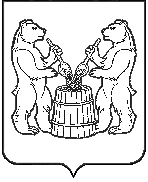 АДМИНИСТРАЦИЯУСТЬЯНСКОГО МУНИЦИПАЛЬНОГО ОКРУГААРХАНГЕЛЬСКОЙ ОБЛАСТИПОСТАНОВЛЕНИЕот 27 февраля 2023 года № 299р.п. ОктябрьскийОб утверждении положения об оплате труда работников Муниципального казенного учреждения «Эксплуатационное управление»На основании  статьи 135 Трудового Кодекса Российской Федерации, в связи с необходимостью упорядочения денежных выплат, администрация Устьянского муниципального округа ПОСТАНОВЛЯЕТ:Утвердить Положение об оплате труда работников Муниципального казенного учреждения «Эксплуатационное управление» согласно Приложению №1.Установить, что увеличение (индексация) размеров окладов (ставок) работников Муниципального казенного учреждения «Эксплуатационное управление» осуществляется одновременно с увеличением заработной платы работников бюджетной сферы на основании нормативно-правового акта администрации Устьянского муниципального округа. Увеличение (индексация) размеров окладов (ставок) работников Муниципального казенного учреждения «Эксплуатационное управление» в иные сроки и иных размерах не производится.Постановление администрации Устьянского муниципального округа от 28 декабря 2022 года № 4 «Об утверждении Положения об оплате труда работников Муниципального казенного учреждения «Эксплуатационное управление» считать утратившим силу с 01 марта 2023 года.Контроль над исполнением настоящего постановления оставляю за собой.Настоящее постановление вступает в силу после официального опубликования и применяется  к правоотношениям, возникшим с 01 марта 2023 года.Глава Устьянского муниципального округа			         С.А. КотловПриложение № 1 к постановлению от 27 февраля 2023 года № 299